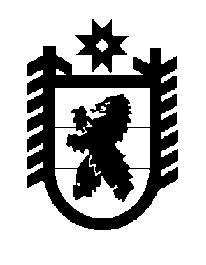 Российская Федерация Республика Карелия    ПРАВИТЕЛЬСТВО РЕСПУБЛИКИ КАРЕЛИЯРАСПОРЯЖЕНИЕот  28 августа 2017 года № 486р-Пг. Петрозаводск 	Внести в приложение к распоряжению Правительства Республики Карелия от 30 декабря 2016 года № 989р-П изменение, дополнив его пунктом 20 следующего содержания: Временно исполняющий обязанности
 Главы Республики Карелия                                                   А.О. Парфенчиков«20.Субсидии на реализацию дополни-тельных мероприятий по поддержке малого и среднего предпринима-тельстваМинистерство экономического развития и промышленности Республики Карелия».